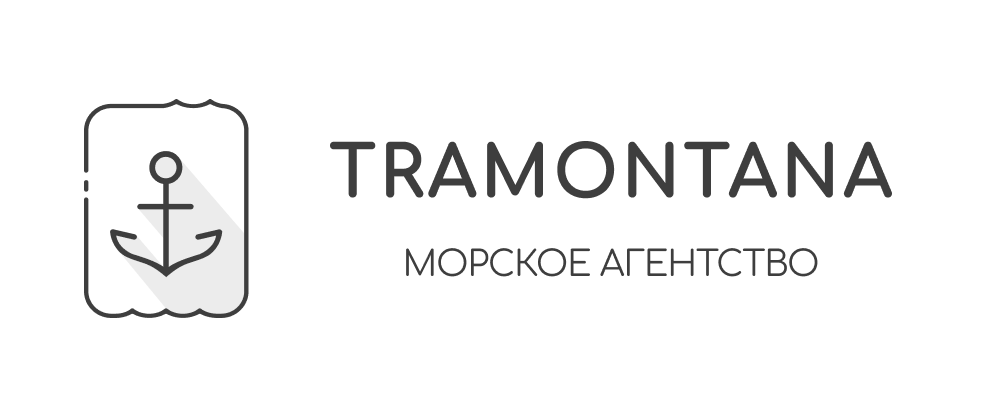 APPLICATION FOR EMPLOYMENTLast Name:Last Name:Last Name:Position Applied for: First Name:First Name:First Name:2-nd Position: Father's Name:Father's Name:Father's Name:Readiness: Mother's Name:Mother's Name:Mother's Name:Min. Salary expected: Date of Birth:Date of Birth:Date of Birth:Marital Status: Please of Birth:Please of Birth:Please of Birth:Next of Kin: Nationality:Nationality:Nationality:NOK Date of Birth: NOK Relation: Contact DetailsContact DetailsContact DetailsChildren under 18: Home Phone:Home Phone:Home Phone:NOK Home Phone:Mobile Phone:Mobile Phone:Mobile Phone:NOK Mobile Phone:E-mail:E-mail:E-mail:NOK Street:Street:Street:Street:City:City:City:NOK City: Zip / Postal Code:Zip / Postal Code:Zip / Postal Code:NOK Zip / Postal Code:State / Province:State / Province:State / Province:NOK State / Province:Country:Country:Country:NOK Country: RussiaPersonal DataPersonal DataPersonal DataEye Color: Eye Color: Eye Color: Height, cm: Hair Color: Hair Color: Hair Color: Weight, kg: Uniform: Uniform: Uniform: Shoes: VisasVisasVisasVisa TypeVisa TypeVisa ValidUS Visa:US Visa:US Visa:Schengen Visa:Schengen Visa:Schengen Visa:Other Country:Other Country:Other Country:Language KnowledgeLanguage KnowledgeLanguage KnowledgeSpeakingSpeakingReadingWritingEnglish:English:English:Other Language:Other Language:Other Language:Other Language:Other Language:Other Language:EducationEducationEducationAcademy / Marine School / Courses attendedAcademy / Marine School / Courses attendedAcademy / Marine School / Courses attendedAcademy / Marine School / Courses attendedAcademy / Marine School / Courses attendedAcademy / Marine School / Courses attendedCity / Country 123GraduatedDiploma NumberDiploma NumberDiploma NumberDegree ReceivedDegree Received1a2a3aPassportsDocumentDocumentNumberPlace of IssueIssuedValidNational Seaman's BookNational Seaman's BookNational Travelling PassportNational Travelling PassportNational Civil PassportNational Civil PassportCYPRUS SEAMAN"S BOOKCYPRUS SEAMAN"S BOOKForeign Passport 2Foreign Passport 2LicensesLicenseGradeNumberPlace of IssueIssuedValidNational COCNational EndorsementNational COCNational EndorsementForeign COC (CEC)Foreign EndorsementForeign COC (CEC)Foreign EndorsementCertificatesCertificateCertificateNumberPlace of IssueIssuedValidBasic Safety course (VI/1)Basic Safety course (VI/1)Survival Crafts and Rescue Boats (VI/2-1)Survival Crafts and Rescue Boats (VI/2-1)Proficiency in Fast Rescue Boats (VI/2-2)Proficiency in Fast Rescue Boats (VI/2-2)Advanced Fire Fighting (VI/3)Advanced Fire Fighting (VI/3)Medical First Aid (VI/4)Medical First Aid (VI/4)Medical Care (VI/4)Medical Care (VI/4)Ship Security Officer (VI/5)Ship Security Officer (VI/5)Radar Navigation - Operational levelRadar Navigation - Operational levelRadar Navigation - Management level (A-I/12)Radar Navigation - Management level (A-I/12)Radar Observation & Piloting Simulator (A-II)Radar Observation & Piloting Simulator (A-II)Automatic Radar Piloting Aids (A-II)Automatic Radar Piloting Aids (A-II)Ship Handling Arrangements - Operational levelShip Handling Arrangements - Operational levelShip Handling Arrangements - Management levelShip Handling Arrangements - Management levelCarriage of Dangerous and Hazardous SubstancesCarriage of Dangerous and Hazardous SubstancesBridge Team & Resource Management (VIII/2)Bridge Team & Resource Management (VIII/2)Maneuvering & Ship HandlingManeuvering & Ship HandlingElectronic Chart Display and Inf. System (ECDIS)Electronic Chart Display and Inf. System (ECDIS)Automatic Identification System training (AIS)Automatic Identification System training (AIS)Tankermen Familiarization (All tankers)Tankermen Familiarization (All tankers)Tankermen Familiarization (Oil only)Tankermen Familiarization (Oil only)Tankermen Familiarization (Chemical only)Tankermen Familiarization (Chemical only)Tankermen Familiarization (Gas only)Tankermen Familiarization (Gas only)Tankerman Oil specialized courseTankerman Oil specialized courseTankerman Chemical specialized courseTankerman Chemical specialized courseTankerman Gas specialized courseTankerman Gas specialized courseTankerman EndorsementTankerman EndorsementChemical EndorsementChemical EndorsementGas EndorsementGas EndorsementPetroleum EndorsementPetroleum EndorsementCompany Security OfficerCompany Security OfficerHeavy lift certificateHeavy lift certificateWelder-ElectroWelder-ElectroWelder-GasWelder-GasWelder-TIGWelder-TIGCrowd Management other than Ro-Ro (V/3 par.1,2,3)Crowd Management other than Ro-Ro (V/3 par.1,2,3)Crowd Management Ro-Pax (V/2 par.1,2,3)Crowd Management Ro-Pax (V/2 par.1,2,3)Corrosion ProtectionCorrosion ProtectionBOSET: Basic Offshore Safety & Emerg. Training BOSET: Basic Offshore Safety & Emerg. Training HLO: Helicopter Landing OfficerHLO: Helicopter Landing OfficerHUET: Helicopter Underwater Escape TrainingHUET: Helicopter Underwater Escape TrainingDP InductionDP InductionDP Simulator / AdvancedDP Simulator / AdvancedDPO certificateDPO certificateYellow Fever vaccinationYellow Fever vaccinationMedical Fitness certificateMedical Fitness certificateSeagoing Service (insert entries for the last 7 years)Seagoing Service (insert entries for the last 7 years)Seagoing Service (insert entries for the last 7 years)Seagoing Service (insert entries for the last 7 years)Seagoing Service (insert entries for the last 7 years)Vessel NameFlagYear BuiltTypeDWTTEUEngineBHPRankSign OnSign OffCompanyCrewingOwners' / Crewing’s addresses (for references)Owners' / Crewing’s addresses (for references)Owners' / Crewing’s addresses (for references)Owners' / Crewing’s addresses (for references)Owner / CrewingOwner / CrewingContact PersonContact PersonE-mailE-mailE-mailPhone / FAXPhone / FAXPhone / FAXAddressAddressAddressI understand, that my working contract will be canceled without notifying if any of submitted information and documents are Voted as falseI understand, that my working contract will be canceled without notifying if any of submitted information and documents are Voted as falseI understand, that my working contract will be canceled without notifying if any of submitted information and documents are Voted as falseI understand, that my working contract will be canceled without notifying if any of submitted information and documents are Voted as falseI understand, that my working contract will be canceled without notifying if any of submitted information and documents are Voted as falseI understand, that my working contract will be canceled without notifying if any of submitted information and documents are Voted as falseI understand, that my working contract will be canceled without notifying if any of submitted information and documents are Voted as falseI understand, that my working contract will be canceled without notifying if any of submitted information and documents are Voted as falseI understand, that my working contract will be canceled without notifying if any of submitted information and documents are Voted as falseI understand, that my working contract will be canceled without notifying if any of submitted information and documents are Voted as falseI understand, that my working contract will be canceled without notifying if any of submitted information and documents are Voted as falseI understand, that my working contract will be canceled without notifying if any of submitted information and documents are Voted as falseI understand, that my working contract will be canceled without notifying if any of submitted information and documents are Voted as falseSignatureDate